Протокол № 6	позачергового засідання районної комісіїз питань техногенно-екологічної безпеки і надзвичайних ситуацій«27» березня 2020 року                                                                           м. НіжинГоловував: голова районної державної адміністрації,		голова комісії Вячеслав ІВАШИНПрисутні: члени комісії (за окремим списком).Запрошені: (за окремим списком).Слухали:І.  Про заходи щодо протидії поширення коронавірусу SARS-CoV-2 на території району.Доповідачі: Івашин В.А., Мелашенко О.М., Солодько Ю.П.На виконання протоколу №5 від 25.03.2020 позачергового засідання Державної комісії з питань техногенно-екологічної безпеки та надзвичайних ситуацій та протоколу № 6 від 26 березня 2020 року позачергового засідання обласної комісії з питань техногенно-екологічної безпеки та надзвичайних ситуацій щодо протидії поширенню на території області гострої респіраторної хвороби COVID-19 та з врахуванням обговорення комісія вирішила:1. 1.1.Рекомендувати голові районної державної адміністрації призначити керівника робіт з ліквідації наслідків медико-біологічної надзвичайної ситуації природного характеру Мелашенко Оксану Миколаївну, заступника голови районної державної адміністрації.1.2. Призначеному керівнику робіт з ліквідації наслідків медико-біологічної надзвичайної ситуації природного характеру – створити штаб з ліквідації наслідків медико-біологічної надзвичайної ситуації.Невідкладно2.	Структурним підрозділам районної державної адміністрації, керівникам підприємств, установ організацій, органів місцевого самоврядування району2.1.	Організувати виконання п.5 протоколу №5 позачергового засідання Державної комісії з питань техногенно-екологічної безпеки та надзвичайних ситуацій (додається);2.2.	Забезпечити працівників, які продовжують роботу, засобами індивідуального захисту та розчинами для проведення дезінфекції.Невідкладно3.	КНП «Ніжинська центральна районна лікарня»3.1. Визначитись та забезпечити переобладнання приміщень, із наявних площ, у кімнати для тимчасового розміщення персоналу з розрахунку на 10 чоловік.Негайно3.2. Підготовити до перепрофілювання лор-очного та неврологічного відділень лікарні для госпіталізації хворих та контактних осіб для обстеження та медичного нагляду.На період карантинних заходів4.	КНП «Ніжинський районний центр ПМСД»	Підготовити приміщення будівлі колишньої Лосинівської районної лікарні (Ніжинський р-н, смт.Лосинівка, вул. Троїцька, б 90) до перепрофілювання для госпіталізації хворих та контактних осіб для обстеження та медичного нагляду.На період карантинних заходівГолова комісії							Вячеслав ІВАШИНСекретар комісії							Ігор СТРІЛЬБИЦЬКИЙ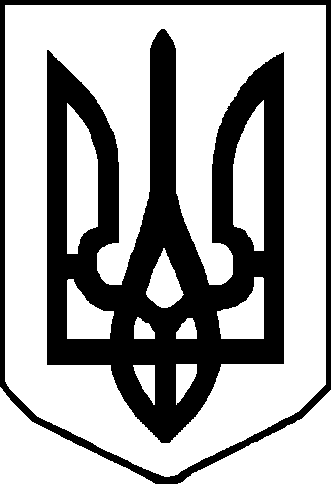 